APPEL A PROPOSITION DE PROJETS DE RECHERCHE AGRICOLE A IMPACT________________________________Formulaire de soumission d’un projet détaillé Date: Jour / Mois / AnnéeVue d’ensemble du projetPrésentation de la structure de rechercheCoordinateur du projetDurée du projet : La durée maximale du projet est de quatre années (Indiquer le nombre de mois)Alignement du projet aux priorités de la recherche Agricole à l’horizon 2030Positionnement du projet (début et fin) dans le cycle de la rechercheLe cycle de la recherche est composé de quatre principales :Recherche Fondamentale : Développement de la technologie dans un environnement bien contrôlé.Prototypage : Testage de la technologie dans des stations expérimentales (Environnement moins contrôlés que les conditions du laboratoire)Pilote : Contribution d’un noyau pilote d’agriculteurs/pêcheurs à la validation de la technologie.Diffusion à grande échelle : Technologie validée transférée à un nombre important d’agriculteurs/pêcheurs (L’acteur principal dans cette phase est le développement et ou la vulgarisation Cocher les cases correspondantes dans le tableau suivant.Présentation des partenaires(Maximum 1 page)Indiquer dans un tableau tous les partenaires impliqués (dans l’ordre : Etab. Recherche du système IRESA, Etab. Hors système IRESA, développement, profession, etc.) et décrire leurs rôles dans la formulation du projet, sa mise en place et son suivi. Pour les partenaires de recherche il faut indiquer le nom de la structure.Cibles et Bénéficiaires potentiels des résultats du projet (Maximum 1 page)Indiquer les principaux utilisateurs possibles (bénéficiaires) des résultats du projet de recherche (agriculteurs, éleveurs, SMVDA, organismes de développement, petites et moyennes entreprises de transformation ou de commercialisation, industriels, consommateurs, etc.), préciser dans quelle mesure les résultats attendus peuvent contribuer à leur développement socio-économique et/ou professionnel et montrer la relation de cause à effet.Equipe du projetBudget demandé Le budget global demandé est fixé à …………………………Dinars Tunisien.  Il est inscrit pour toute la durée du projet et il est octroyé annuellement par tranche.Il est nécessaire de bien identifier les besoins annuels du projet pour chaque ligne budgétaire :Equipement ; Personnel occasionnel ; Carburant ; Réparation des véhicules ; Missions et Stages ; Documentation ; Consommables et Petits matériels ; Sous-traitance ; Divers Le budget est versé par l’IRESA à l’établissement de coordination du projet en tranches annuelles. Toutefois, la tranche annuelle n’est octroyée qu’après soumission à l’IRESA du rapport annuel technique et financier. Remplir le tableau suivant :Unité : DTPrésentation du projet Problématique et hypothèses de recherche (1 page maximum)La problématique doit mettre en exergue la pertinence du projet en rapport avec les défis du ministère de l’agriculture et des programmes et thèmes prioritaires. Elle doit également montrer en quoi le projet de recherche répond à la demande des utilisateurs et aux priorités nationales de développement. Il faut présenter dans cette rubrique les hypothèses de recherche que le soumissionnaire du projet cherche à vérifier.Objectif global du projetObjectifs spécifiques du projetActivités/Projets de recherche clôturé(e)s ou en cours qui sont important(e)s pour la réussite du projet proposéMéthodologie et procédure de travail (Maximum 2 pages)Il s’agit notamment, du dispositif expérimental et des observations à faire pour les recherches en laboratoire et au champ (station et milieu réel) ; des méthodes d’échantillonnage, des choix des sites et d’établissement des questionnaires pour les enquêtes ; des méthodes de dépouillement et d’analyse des données ; des approches de transfert des résultats aux utilisateurs. En d’autres termes, la méthodologie doit exposer en détail le protocole expérimental/de recherche, les méthodes spécifiques et le matériel nécessaire pour effectuer les tests, les essais, les prélèvements, et les expérimentations prévues dans le programme de travail.Résultats attendus (1 page maximum)Synoptique de la problématique & Etat d’art (Maximum 2 pages)En utilisant le modèle ci-dessous de l’arbre à problèmes (Figure 1), il faut rapporter les causes et les effets du/des problème(s) et son/leurs impact(s) à moyen/long terme. EFFETSCONSEQUENCES(Situation actuelleFigure 1 : Arbre à problème ciblé par le projetL’état de l’art consiste à synthétiser l’état des connaissances sur la problématique et les solutions proposées pour la surmonter. Indiquer les projets antérieurs ou en cours conduits par l’équipe de recherche de cette proposition de projet ou d’autres équipes et aussi les articles scientifiques qui sont en relation avec cette problématique.Cadre logiqueIl s’agit de présenter de façon synthétique la logique d’intervention du projet et la façon dont seront mesurés les résultats (Voir Tableau 1).Tableau 1. Matrice du cadre logique du projet.Description détaillée des activités du projet et du plan de travailLes différentes activités en liaison avec les résultats attendus doivent être décrites. Il s’agit des activités de recherche et de formation, mais aussi des activités de suivi-évaluation et des activités de valorisation des résultats obtenus (publication, diffusion des résultats).Outcome 1 :L’outcome correspond au changement attendu à moyen ou à long terme d’un secteur/domaine une fois l’output est mis en valeur.…………………………………………………………………………………………………………………………………………………………………………………………………………Résultat attendu 1 (Output 1) :L’output est le résultat obtenu pendant la durée du projet…………………………………………………………………………………………………………Outcome 2 :L’outcome correspond au changement attendu à moyen ou à long terme d’un secteur/domaine une fois l’output est mis en valeur.…………………………………………………………………………………………………………………………………………………………………………………………………………Résultat attendu 2 (Output 2) :L’output est le résultat obtenu pendant la durée du projet…………………………………………………………………………………………………………Outcome n :L’outcome correspond au changement attendu à moyen ou à long terme d’un secteur/domaine une fois l’output est mis en valeur.…………………………………………………………………………………………………………………………………………………………………………………………………………Résultat attendu n (Output n) :L’output est le résultat obtenu pendant la durée du projet…………………………………………………………………………………………………………Chronogramme des activités (1 à 2 pages maximum)Le chronogramme doit être présenté de manière à respecter une planification rigoureuse des activités par trimestre (T) sur toute la période du projet (Cocher les cases correspondantes). Probabilité de succès du projet Développement des capacités (formation, stage, etc.)Description de la voie d’impactValorisation des résultats et plan de communication (1 page maximum)Le soumissionnaire doit indiquer le degré de maturité des résultats (Outputs) attendus (Grille TRLs : Technological Readiness Levels) et doit proposer une méthodologie de transfert des résultats à leurs utilisateurs potentiels et aussi une stratégie de communication de ses résultats. Il faut mentionner les partenaires qui seront impliqués dans cette composante et leurs rôles.Retombées socioéconomiques du projetRéférences bibliographiquesCompétence de l’équipe du projetN.B. : Il faut utiliser la police Arial (Tailles : Titres (14), sous-titres (12), texte (11) pour l’ensemble du document.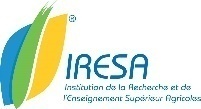 [Insérer le logo de l’établissement soumissionnaire du projet]Titre du projet : (Définir de manière précise et brève un titre qui doit refléter l’objectif général du projet (Police : Arial 16)Acronyme : ………….. (Police : Arial 16)Coordinateur : (Indiquer le nom du coordinateur du projet)	(Police : Arial 12)Etablissement du coordinateur : (Indiquer le nom de l’établissement qui assurera la coordination du projet) (Police : Arial 12)Etablissement :Nom du Laboratoire / Unité de recherche :Nom et Prénom du responsable du Laboratoire / Unité de recherche :Indiquer:Nom & prénom :Grade & spécialité :Téléphone :Adresse email :Indiquer le(s) programme(s) de recherche prioritaire(s) ciblés par le projet (Choisir parmi la liste ci-jointe (annexe 1)) :Indiquer le(s) thème(s) de recherche prioritaire(s) ciblé(s) par le projet (Choisir parmi la liste ci-jointe (annexe 1)) :Indiquer les Impact(s) de développement ciblé(s) par le projet (IDRs) (Choisir parmi la liste des IDRs en annexe 2) :PhasesRecherche Fondamentale(Basic research)Prototypage(Proof of concept)Pilote(Pilot phase)Diffusion à grande échelle (Upscaling)Démarrage du projetFin du projetEnseignants-chercheurs du système IRESAIndiquer pour chaque membre de l’équipe : Nom et prénom GradeSpécialitéStructure de rechercheEtablissementAdresse emailEnseignants-chercheurs en dehors du système IRESAIndiquer pour chaque membre de l’équipe : Nom et prénom GradeSpécialitéStructure de rechercheEtablissementAdresse emailMembres exerçants dans des organismes de développement Indiquer pour chaque membre de l’équipe : Nom et prénom GradeSpécialitéEtablissementAdresse emailMembres représentants la profession (ex. UTAP, SYNAGRI, CONNECT AGRI, etc., Associations d’agriculteurs/pêcheurs, SMSA, etc.)Indiquer pour chaque membre de l’équipe : Nom et prénom GradeSpécialitéEtablissementAdresse emailRubriquesCode Sous paragraphe1ere année2eme année3eme année4eme annéeTOTALEquipement05Personnel Occasionnel07Carburant & réparation de véhicules,09Missions et Stages documentation13Consommable et Petit matériel, Sous-traitance19TOTALTOTALDescription sommaire du projetDescription sommaire du projetIndicateurs objectivement vérifiables des réalisations du projet (SMART)Sources & Moyens de vérificationSuppositions/risquesObjectif globalPar rapport à la problématique ciblée, quel est l’impact global pour lequel ce projet contribuera?Quels sont les indicateurs liés à l’objectif global?Quelles sont les sources d’information pour les indicateurs proposés?Quels sont les facteurs externes qui garantissent la durabilité de l’objectif à long terme?Outcome(s)Quel(s) est(sont) l’impact(s) des outputs de ce projet sur le secteur ciblé à moyen et long terme?Quels sont les indicateurs qui montrent clairement que l’objectif de l’action est atteint?Quelles sont les sources d’information qui existent ou qui pourraient être collectées?Quelles sont les méthodes requises pour avoir ces informations?Quels sont les facteurs et les conditions nécessaires permettant d’atteindre l’objectif?(Conditions extrêrnes)Output (s)Quels sont les résultats/livrables que les objectifs spécifiques envisagent d’atteindre?Quels sont les indicateurs qui permettent de mesurer si l’action a atteint le résultat attendu?Quelles sont les sources d’information pour ces indicateurs? Quelles conditions externes qui doivent être disponibles pour aboutir aux résultats (Outputs) dans les délais?ActivitésQuelles sont les activités clés qui seront réalisées et selon quelle séquence (ordre) pour atteindre les outputs ciblés? MoyensQuels sont les moyens requis pour la mise en place des activités (ex. Ressources humaines, équipements, consommables, etc.)Quelles sont les sources d’information qui renseignent sur l’avancement de l’action?CoûtQuel est le coût de l’action?Quelles sont les conditions requises avant le démarrage de l’action?Livrable(s)-Output 1:(ex. Un produit, un modèle, un article, un rapport, etc.)……………………………………………………………………………………………………………………………………………………………………………………………………………………………………………………………………………………………………Livrable(s)-Output 1:(ex. Un produit, un modèle, un article, un rapport, etc.)……………………………………………………………………………………………………………………………………………………………………………………………………………………………………………………………………………………………………Indicateurs de performances & moyens de vérification:	……………………………………………………………………………………………………………………………………………………………………………………………………………………………………………………………………………………………………Indicateurs de performances & moyens de vérification:	……………………………………………………………………………………………………………………………………………………………………………………………………………………………………………………………………………………………………Activités programmées pour atteindre l’Output 1 Gestion du projet (Gouvernance et taches des partenaires)Indiquer les partenaires impliqués pour la réalisation de chaque activitéActivité 1.1	…………………………………………Activité 1.2	…………………………………………Activité 1.n	…………………………………………Partenaires impliqués……………………………Partenaires impliqués……………………………Partenaires impliqués……………………………Livrable(s)-Output 2:(ex. Un produit, un modèle, un article, un rapport, etc.)……………………………………………………………………………………………………………………………………………………………………………………………………………………………………………………………………………………………………Livrable(s)-Output 2:(ex. Un produit, un modèle, un article, un rapport, etc.)……………………………………………………………………………………………………………………………………………………………………………………………………………………………………………………………………………………………………Indicateurs de performances & moyens de vérification :	……………………………………………………………………………………………………………………………………………………………………………………………………………………………………………………………………………………………………Indicateurs de performances & moyens de vérification :	……………………………………………………………………………………………………………………………………………………………………………………………………………………………………………………………………………………………………Activités programmées pour atteindre l’Output 2 Gestion du projet (Gouvernance et taches des partenaires)Indiquer les partenaires impliqués pour la réalisation de chaque activitéActivité 2.1	…………………………………………Activité 2.2	…………………………………………Activité 2.n	…………………………………………Partenaires impliqués……………………………Partenaires impliqués……………………………Partenaires impliqués……………………………Livrable(s)-Output n:(ex. Un produit, un modèle, un article, un rapport, etc.)……………………………………………………………………………………………………………………………………………………………………………………………………………………………………………………………………………………………………Livrable(s)-Output n:(ex. Un produit, un modèle, un article, un rapport, etc.)……………………………………………………………………………………………………………………………………………………………………………………………………………………………………………………………………………………………………Indicateurs de performances & moyens de vérification:	……………………………………………………………………………………………………………………………………………………………………………………………………………………………………………………………………………………………………Indicateurs de performances & moyens de vérification:	……………………………………………………………………………………………………………………………………………………………………………………………………………………………………………………………………………………………………Activités programmées pour atteindre l’Output n Gestion du projet (Gouvernance et taches des partenaires)Indiquer les partenaires impliqués pour la réalisation de chaque activitéActivité n.1	…………………………………………Activité n.2	…………………………………………Activité n.n	…………………………………………Partenaires impliqués……………………………Partenaires impliqués……………………………Partenaires impliqués……………………………Années et TrimestresAnnées et TrimestresAnnées et TrimestresAnnées et TrimestresAnnées et TrimestresAnnées et TrimestresAnnées et TrimestresAnnées et TrimestresAnnées et TrimestresAnnées et TrimestresAnnées et TrimestresAnnées et TrimestresAnnée 1Année 1Année 1Année 1Année 2Année 2Année 2Année 2Année 3Année 3Année 3Année 3T1T2T3T4T1T2T3T4T1T2T3T4Objectif Spécifique 1Output 1.1Activité 1.1.1Activité 1.1. 2Activité 1.1. 3Activité 1.1. 4Activité 1.1. 5etcObjectif Spécifique 2Output 2.1Activité 2.1.1Etc.Suppositions (+)Risques (-)Actions requises---------Il faut indiquer la catégorie (stage, formation, etc.), l’objectif, les bénéficiaires de la formation A partir des IDRs que vous aviez sélectionnés, décrire comment les résultats de votreprojet auraient un/des impact(s) sur le secteur ciblé. La démarche suivante est à suivre :Synthétiser succinctement le diagnostic de la situation avant démarrage du projet (contraintes, potentialités, et opportunités) Décrire brièvement les interventions du projet pour solutionner les contraintes ci-haut mentionnés Synthétiser les performances (Outputs) et les impacts attendus (Outcomes) du projet Faire le lien des outcomes avec les IDRs cibles En utilisant 1 à 3 mots par idée vous pouvez utiliser le modèle de la voie d’impact ci-après présenté.Le projet doit conduire une étude d’impact socio-économique de l’innovation en question démontrant ainsi le potentiel de cette innovation à améliorer le revenu et le bien être des bénéficiaires potentiels.La méthodologie utilisée pour cette évaluation socio-économique doit être bien expliquée et décrite.Les évaluations ex-post démontrant le potentiel d’adoption des innovations concernées sont également encouragées.Utiliser le modèle de présentation suivante :Référence d’un article dans une revue périodique :Van der Geer, J., Hanraads, J.A.J., Lupton, R.A., 2010. The art of writing a scientific article. J. Sci. Commun. 163, 51–59.Référence d’un ouvrage :Strunk Jr., W., White, E.B., 2000. The Elements of Style, fourth ed. Longman, New York.Référence d’un chapitre dans un ouvrageMettam, G.R., Adams, L.B., 2009. How to prepare an electronic version of your article, in: Jones, B.S., Smith , R.Z. (Eds.), Introduction to the Electronic Age. E-Publishing Inc., New York, pp. 281–304.Pour chaque membre de l’équipe indiquer :Le nom & prénom du membreL’établissement et la structure (LR/UR) d’appartenance du membreRôle dans le projetH-index (selon scopus)Publications du membre (Max. 5 articles et de préférence ceux qui sont en relation avec le thème du projet proposé)